Your recent request for information is replicated below, together with our response.How many people whose profession was to deliver food (ie. Deliveroo drivers, UberEats drivers, and JustEat drivers) have been charged with sexual harassment in the years 2019, 2020, 2021, 2022, and 2023?How many people whose profession was to deliver food (ie. Deliveroo drivers, UberEats drivers, and JustEat drivers) have been charged with sexual abuse in the years 2019, 2020, 2021, 2022, and 2023?How many people whose profession was to deliver food (ie. Deliveroo drivers, UberEats drivers, and JustEat drivers) have been charged with rape in the years 2019, 2020, 2021, 2022, and 2023?How many people whose profession was to deliver food (ie. Deliveroo drivers, UberEats drivers, and JustEat drivers) have been charged with indecent exposure in the years 2019, 2020, 2021, 2022, and 2023?How many people whose profession was to deliver food (ie. Deliveroo drivers, UberEats drivers, and JustEat drivers) have been charged with upskirting in the years 2019, 2020, 2021, 2022, and 2023?Unfortunately, I estimate that it would cost well in excess of the current FOI cost threshold of £600 to process your request.  I am therefore refusing to provide the information sought in terms of section 12(1) of the Act - Excessive Cost of Compliance.To explain, ‘occupation’ of an individual is not a mandatory field on Police Scotland’s crime recording systems and may only be recorded where relevant.  Our crime recording systems also have no facility whereby searches can be carried out based on the occupation of the accused at the time of the offence. The only way to provide an accurate response to your request would be to individually examine all relevant offences for the time period requested. I would further stress that several of the charges referred to - sexual harassment / up skirting etc, do not align to any specific Scottish charge codes.How many charges of sexual harassment in the years 2019, 2020, 2021, 2022, and 2023 contained the key words: "food delivery", "food delivery driver", "UberEats", "JustEat", and "Deliveroo" ?How many charges of sexual assault in the years 2019, 2020, 2021, 2022, and 2023 contained the key words: "food delivery", "food delivery driver", "UberEats", "JustEat", "Deliveroo"?How many charges of rape in the years 2019, 2020, 2021, 2022, and 2023 contained the key words: "food delivery", "food delivery driver", "UberEats", "JustEat", "Deliveroo"?How many charges of indecent exposure in the years 2019, 2020, 2021, 2022, and 2023 contained the key words: "food delivery", "food delivery driver", "UberEats", "JustEat", "Deliveroo"?How many charges of upskirting in the years 2019, 2020, 2021, 2022, and 2023 contained the key words: "food delivery", "food delivery driver", "UberEats", "JustEat", "Deliveroo"?We are unable to search crime reports based on the presence of particular key words / phrases therefore, unfortunately, I estimate that it would cost well in excess of the current FOI cost threshold of £600 to process your request.  I am therefore refusing to provide the information sought in terms of section 12(1) of the Act - Excessive Cost of Compliance.If you require any further assistance, please contact us quoting the reference above.You can request a review of this response within the next 40 working days by email or by letter (Information Management - FOI, Police Scotland, Clyde Gateway, 2 French Street, Dalmarnock, G40 4EH).  Requests must include the reason for your dissatisfaction.If you remain dissatisfied following our review response, you can appeal to the Office of the Scottish Information Commissioner (OSIC) within 6 months - online, by email or by letter (OSIC, Kinburn Castle, Doubledykes Road, St Andrews, KY16 9DS).Following an OSIC appeal, you can appeal to the Court of Session on a point of law only. This response will be added to our Disclosure Log in seven days' time.Every effort has been taken to ensure our response is as accessible as possible. If you require this response to be provided in an alternative format, please let us know.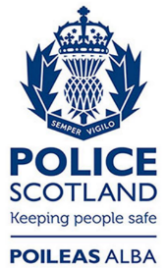 Freedom of Information ResponseOur reference:  FOI 24-0381Responded to:  12 February 2024